Social Media For ResearchersB2:  Using DeliciousWhat is it?  Slideshare is service which enables slides to be shared widely.Why bother?  Having an Slideshare account can help you share presentations given at conferences with fellow researchers.Exercise 1:  FamiliarisationB2.1	View a Delicious social bookmark service profile at https://delicious.com/lisbk as shown in Figure 1. 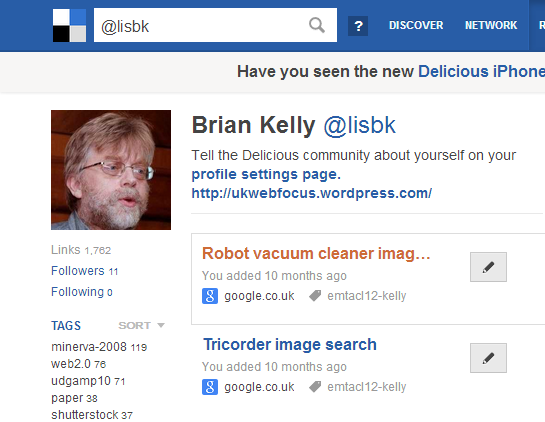 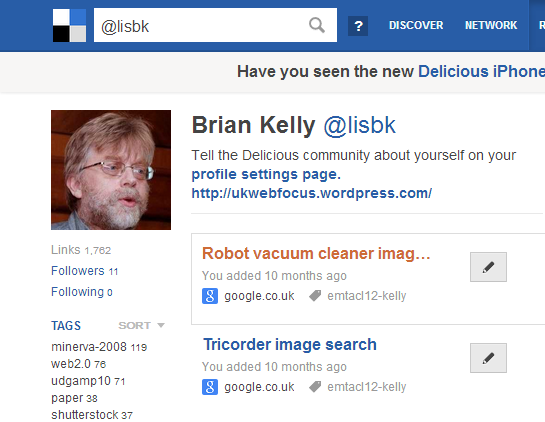 B2.2	Look at the tags which have been used? What purposes do you think they have served?B2.3	In the Followers list (shown below the image) see the resources which have been bookmarked by Mike Nolan. Exercise 2:  SearchingB2.4	Use the search box to search for an area relevant to your research interests. Did you find any useful resources?B2.5	Look at Mike Nolan’s list of Tag bundles, such as Blogging.Exercise 3:  Additional FunctionalityB2.6	Read the blog post on “Tweet a Link, Save a Link” at http://blog.delicious.com/2012/03/tweet-a-link-save-a-link/.  How useful might this functionality be?Exercise 4:  SustainabilityB2.7	Revisit the bookmarks you have found. When were the most recent bookmarks added? B2.8	Visit the Wikipedia entry for Delicious at https://en.wikipedia.org/wiki/Delicious_(website). Read the information about the history of the service and the takeover in 2011.Social Media For ResearchersB2:  Using DeliciousWhat is it?  Slideshare is service which enables slides to be shared widely.Why bother?  Having an Slideshare account can help you share presentations given at conferences with fellow researchers.Exercise 1:  FamiliarisationB2.1	View a Delicious social bookmark service profile at https://delicious.com/lisbk as shown in Figure 1. B2.2	Look at the tags which have been used? What purposes do you think they have served?B2.3	In the Followers list (shown below the image) see the resources which have been bookmarked by Mike Nolan. Exercise 2:  SearchingB2.4	Use the search box to search for an area relevant to your research interests. Did you find any useful resources?B2.5	Look at Mike Nolan’s list of Tag bundles, such as Blogging.Exercise 3:  Additional FunctionalityB2.6	Read the blog post on “Tweet a Link, Save a Link” at http://blog.delicious.com/2012/03/tweet-a-link-save-a-link/.  How useful might this functionality be?Exercise 4:  SustainabilityB2.7	Revisit the bookmarks you have found. When were the most recent bookmarks added? B2.8	Visit the Wikipedia entry for Delicious at https://en.wikipedia.org/wiki/Delicious_(website). Read the information about the history of the service and the takeover in 2011.Using DeliciousWhat benefits do you feel Delicious can provide? LimitationsWhat limitations do you feel Delicious has? Questions and CommentsMake a note of any questions and comments you have about Delicious. Further Information and Useful LinksFor further information on Delicious see:Delicious (web site), Wikipedia, https://en.wikipedia.org/wiki/Delicious_(website)Tweet a Link, Save a Link, Delicious blog, 2 Mar 2012, http://blog.delicious.com/2012/03/tweet-a-link-save-a-link/Delicious posts, Techcrunch, http://techcrunch.com/tag/delicious/Using DeliciousWhat benefits do you feel Delicious can provide? LimitationsWhat limitations do you feel Delicious has? Questions and CommentsMake a note of any questions and comments you have about Delicious. Further Information and Useful LinksFor further information on Delicious see:Delicious (web site), Wikipedia, https://en.wikipedia.org/wiki/Delicious_(website)Tweet a Link, Save a Link, Delicious blog, 2 Mar 2012, http://blog.delicious.com/2012/03/tweet-a-link-save-a-link/Delicious posts, Techcrunch, http://techcrunch.com/tag/delicious/